Расписание ВПР- Весна 2024МКОУ «СОШ№2»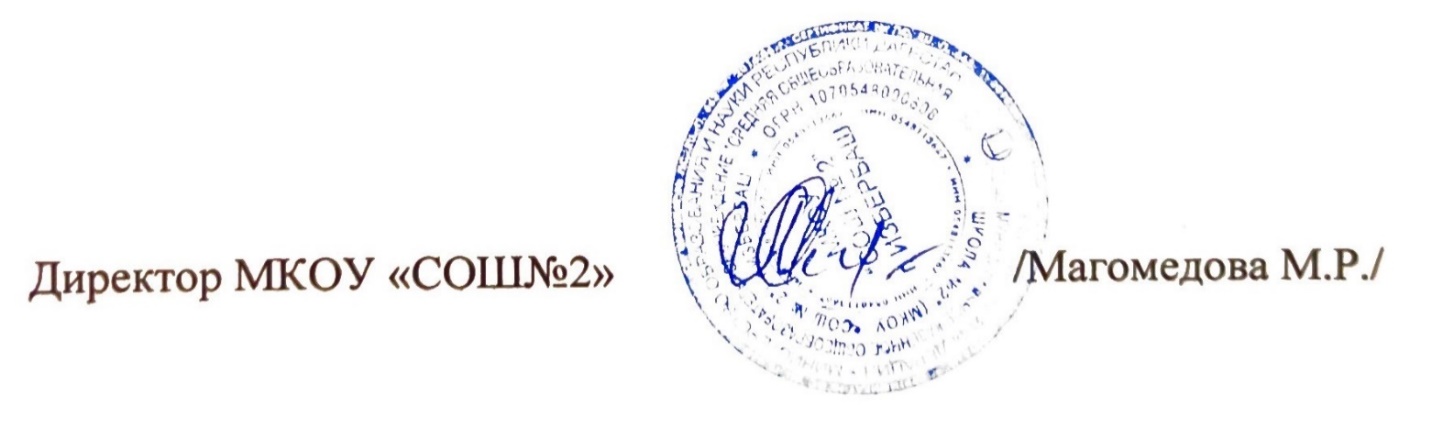 классПредметДата проведенияВремякабинет11аИстория06.03.202409:00-10:30№911аГеография07.03.202409:00-10:30№94аМатематика19.03.202413:45-14:25№84бМатематика19.03.202413:45-14:25№104вМатематика19.03.202413:45-14:25№64гМатематика19.03.202413:45-14:25№74аРусский язык20.03.202413:45-15:15№84бРусский язык20.03.202413:45-15:15№104вРусский язык20.03.202413:45-15:15№64гРусский язык20.03.202413:45-15:15№74аОкружающий мир21.03.202413:45-14:25№84бОкружающий мир21.03.202413:45-14:25№104вОкружающий мир21.03.202413:45-14:25№64гОкружающий мир21.03.202413:45-14:25№75аМатематика02.04.202409:00-09:45№135бМатематика02.04.202409:00-09:45№215вМатематика02.04.202409:00-09:45№175гМатематика02.04.202409:00-09:45№145аРусский язык03.04.202409:00-10:30№135бРусский язык03.04.202409:00-10:30№215вРусский язык03.04.202409:00-10:30№175гРусский язык03.04.202409:00-10:30№145аИстория04.04.202409:00-09:45№135бИстория04.04.202409:00-09:45№215вИстория04.04.202409:00-09:45№175гИстория04.04.202409:00-09:45№145аБиология05.04.202409:00-09:45№135бБиология05.04.202409:00-09:45№215вБиология05.04.202409:00-09:45№175гБиология05.04.202409:00-09:45№146аМатематика08.04.202409:00-10:30№36бМатематика08.04.202409:00-10:30№86вМатематика08.04.202409:00-10:30№166гМатематика08.04.202409:00-10:30№146дМатематика08.04.202409:00-10:30№156аРусский язык15.04.202409:00-10:30№36бРусский язык15.04.202409:00-10:30№86вРусский язык15.04.202409:00-10:30№166гРусский язык15.04.202409:00-10:30№146дРусский язык15.04.202409:00-10:30№156аЕстественно научный предмет16.04.202409:00-09:45№36бЕстественно научный предмет16.04.202409:00-09:45№86вЕстественно научный предмет16.04.202409:00-09:45№166гЕстественно научный предмет16.04.202409:00-09:45№146дЕстественно научный предмет16.04.202409:00-09:45№156аОбщественно научный предмет17.04.202409:00-09:45№36бОбщественно научный предмет17.04.202409:00-09:45№86вОбщественно научный предмет17.04.202409:00-09:45№166гОбщественно научный предмет17.04.202409:00-09:45№146дОбщественно научный предмет17.04.202409:00-09:45№157аМатематика18.04.202409:00-10:30№187бМатематика18.04.202409:00-10:30№77вМатематика18.04.202409:00-10:30№237аРусский язык19.04.202409:00-10:30№187бРусский язык19.04.202409:00-10:30№77вРусский язык19.04.202409:00-10:30№237аЕстественно научный предмет22.04.202409:00-09:45№187бЕстественно научный предмет22.04.202409:00-09:45№77вЕстественно научный предмет22.04.202409:00-09:45№237аОбщественно научный предмет23.04.202409:00-09:45№187бОбщественно научный предмет23.04.202409:00-09:45№77вОбщественно научный предмет23.04.202409:00-09:45№238аМатематика18.04.202409:00-10:30№128бМатематика18.04.202409:00-10:30№108вМатематика18.04.202409:00-10:30№118аРусский язык 19.04.202409:00-10:30№128бРусский язык 19.04.202409:00-10:30№108вРусский язык 19.04.202409:00-10:30№118аЕстественно научный предмет22.04.202409:00-09:45№128бЕстественно научный предмет22.04.202409:00-09:45№108вЕстественно научный предмет22.04.202409:00-09:45№118аОбщественно научный предмет23.04.202409:00-09:45№128бОбщественно научный предмет23.04.202409:00-09:45№108вОбщественно научный предмет23.04.202409:00-09:45№11